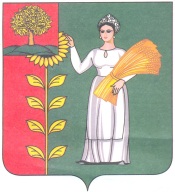                                            РАСПОРЯЖЕНИЕ    АДМИНИСТРАЦИИ ДОБРИНСКОГО МУНИЦИПАЛЬНОГО РАЙОНА                                    ЛИПЕЦКОЙ ОБЛАСТИ « 26  »    марта  2015 года               п. Добринка                                 № 31-р                    Об организации проведения смотра-конкурсана звание «Лучшее подразделение добровольной пожарной охраны»В целях повышения боевой готовности и профессионального мастерства личного состава подразделений добровольной пожарной охраны сельских поселений   Добринского муниципального района:1. Провести  в  апреле 2015 года смотр-конкурс на звание "Лучшее подразделение добровольной пожарной охраны".2. Рекомендовать главам администраций сельских поселений Добринского района организовать подготовку добровольных пожарных команд к смотру-конкурсу и обучению боевому развертыванию от пожарного автомобиля и надевание боевой одежды пожарного.3. Утвердить состав комиссии по проведению смотра-конкурса на звание "Лучшее  подразделение добровольной пожарной охраны"   (приложение  1).4. Утвердить положение о смотре-конкурсе на звание "Лучшее подразделение добровольной пожарной охраны"   (приложение  2).5.Рекомендовать начальнику 18 ПЧ ФГКУ «3 ОФПС по Липецкой области»  (Титов В.В.) организовать обучение членов подразделений  добровольной пожарной охраны   боевому развертыванию от пожарного автомобиля и надевание боевой одежды пожарного.6. Контроль за исполнением  настоящего распоряжения возложить на заместителя главы администрации района И.А. Требунских.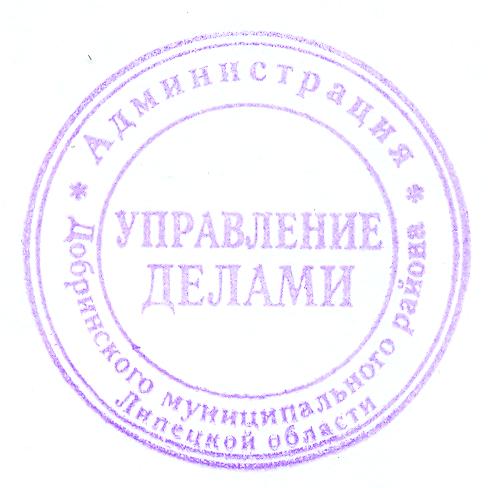 И. о. главы администрации Добринского муниципального района                                                               А.Т. МихалинПриложение   2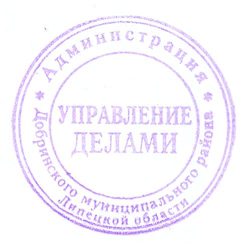 к распоряжениюадминистрации районаот «26» марта 2015 г. № 31-рПОЛОЖЕНИЕО СМОТРЕ-КОНКУРСЕ НА ЗВАНИЕ "ЛУЧШЕЕ ПОДРАЗДЕЛЕНИЕДОБРОВОЛЬНОЙ ПОЖАРНОЙ ОХРАНЫ"I. Цели и задачи смотра-конкурсаЦелью смотра-конкурса на звание "Лучшее подразделение добровольной пожарной охраны" (далее - смотр-конкурс) является повышение боеготовности, совершенствование профессионального мастерства личного состава подразделений добровольной пожарной охраны (далее - ДПО), непосредственно связанного с ведением боевых действий по тушению пожаров, выработка психологических и физических качеств, необходимых для выполнения работ в экстремальных условиях.Задачи смотра-конкурса:- организационное укрепление подразделений ДПО и дальнейшее повышение их боеготовности;- проверка готовности противопожарной техники и инвентаря к тушению пожаров;- обобщение опыта работы лучших подразделений ДПО и его распространение среди подразделений ДПО;- популяризация среди населения способов тушения пожаров с помощью первичных средств, пожарной техники и сельскохозяйственных машин, приспособленных для целей пожаротушения;- выявление наиболее боеспособных подразделений ДПО.II. Время и место проведения смотра-конкурсаСмотр-конкурс подразделений ДПО проводится в  апреле месяце по месту нахождения.Состав участников -  подразделение ДПО  сельской  администрации.III. Руководство смотром-конкурсомРуководство смотром-конкурсом осуществляется администрацией района. Для проведения смотра-конкурса назначается судейская комиссия. Судейская комиссия в своей работе руководствуется настоящим положением.IV. Организация проведения смотра-конкурсаВ смотре-конкурсе участвуют подразделения ДПО сельских поселений.Состав боевого расчета, участвующего в смотре-конкурсе, устанавливается: Для добровольных пожарных дружин (далее - ДПД) - в количестве не менее 5 человек:- командир ДПД;- личный состав (не менее 4 человека).V. Программа проведения смотра-конкурсаПри проведении смотра-конкурса проверяется:1.Документация по ДПД2.Оповещение личного состава ДПД3.Укомплектованость первичными средствами пожаротушения4.Умение использовать средства пожаротушения всеми членами ДПД.5.Знание основных требований по пожарной безопасности6.Действия ДПД по вводной  «Загорание жилого дома»VI. Подведение итогов смотра-конкурсаОценочные показатели для сельских поселений:Комиссия собирает, обобщает оценочные листы путем сравнения сумм баллов участников конкурса.VII. Награждение победителей смотра-конкурсаКоманды подразделений ДПО - победители соревнований награждаются:за первое место: грамотой Совета депутатов и администрации района.за второе место: грамотой Совета депутатов и администрации района. за третье место: грамотой Совета депутатов и администрации района. Приложение  1к распоряжениюадминистрации районаот «26» марта 2015 г. № 31-р Состав  комиссиипо проведению смотра конкурса  на звание  «Лучшее подразделение   добровольной пожарной охраны»Председатель комиссии                 Требунских И.А.- заместитель главы                                                            администрации  района.Зам. председателя комиссии          Попов А.И.- начальник отдела                                                             мобилизационной подготовки и делам                                                             ГО и ЧС  администрации района.Члены комиссии:                             Титов В.В.- начальник 18 ПЧ ФГКУ                                                             «3ОФПС»  по  Липецкой  области»                                                           (по согласованию).                                                                                                                  Окорокова  А.П.- председатель ВДПО (по                                                             согласованию).                                                          Осипов М.А.- начальник МКУ ЕДДС.                                                                                                                                                                 Приложение № 3Информационная карта ДПД     Наименование поселения___________________     Наименование подразделения ДПД и место его дислокации__________________     Руководитель ДПД,контактный тел.______     Наименование имеющих мобильных средств пожаротушения________________                                Глава администрации сельского поселения ___________№п/пПоказателиВид оценки показателейДокументация ДПО:- Федеральный закон о создании ДПО №100;-областной закон № 530 от 2011 г.;-Устав регионального общественного объединения «ДПК Липецкой области»;-Приказ ВДПО о создании ДПД (ДПК) на территории сельсовета;-ведомость о закреплением пожарного инвентаря;-схема оповещения личного состава ДПД (ДПК);-график дежурства членов ДПД (ДПК).При наличие всех документов ставится оценка 10 баллов.При отсутствие 1 документа -8 баллов.При отсутствии 2 и более -2 балла.Оповещение населения о ЧС:1.Документы по оповещению населения:-   распоряжение;- схема оповещения населения о ЧС (по телефону, подворный обход, уличный объезд)2.Наличие оборудования по оповещению:- рында, мегафон, автомобиль1. При наличии всех документов оценка 10 баллов.    Отсутствие одного из документов -3 балла.2.При наличии всего оборудования 10 баллов.    Отсутствии одного оборудования -3 балла.Оповещение личного состава ДПД:Время оповещения членов   ДПД (ДПК)- в минутах.Время сбора членов   ДПД (ДПК)- в минутах.Время оповещения-5минут -10 баллов;время оповещения-6,7,8 минут –соответственно  6,7,8- баллов; время оповещения свыше 8 минут -2 балла.Время сбора:20 мин -10 баллов;с 21-30 мин от 9 до 5 баллов;более 30 мин -2 балла.Укомплектованность первичными средствами пожаротушения:-наличие мотопомпы, защитного средства органов дыхания (феникс), огнетушителя, багор, лопата, ведро, топорНаличие всех средств оценка -10 баллов; отсутствие 1 наименования  7 баллов;отсутствие 2 и более наименований 5 и менее баллов.Профилактическая работа членов ДПД с населением поселения   (с подтверждающими документами):-проведено обследований неблагополучных семей;-проведено профилактических бесед по соблюдению ППБ;-проведено сход граждан по обеспечению ППБ.Проведено обследований н/с, проф. бесед, проведено сходов граждан с подтверждающими документами-15 балловОтсутствие одного их показателя проф.работы - минус 5 балловУмение использовать средства пожаротушения всеми членами ДПО:-умение пользоваться мотопомпой и  огнетушителем;-умение пользоваться пожарной машиной(заправка водой и тушение пожара с помощью пожарного автомобиля-имитации)  
Все члены ДПО умеют пользоваться-10 баллов;50% ДПО умеют пользоваться-  5 баллов;менее 50% могут пользоваться-2 балла.Знание основных требований по пожарной безопасности: знание основных причин возникновения  пожаров, признаки начинающего пожара, действия при обнаружении пожара, основные поражающие факторыЗнание всеми членами ДПО-10 баллов;знание 50% ДПО -5 баллов; знание менее 50% членами ДПО  -2 балла.Действия ДПО по вводной «Загорание жилого дома»:-при возможности обесточить и прекратить подачу газа в помещение;-проверить наличие людей в помещении и принять меры к эвакуации с использованием капюшон «Феникс»;-если жизни и здоровье членам ДПО не угрожает опасность, приступить к тушению пожара и выносу материальных ценностей;-обеспечить встречу и подъезд к горящему объекту пожарного  автомобиляВыполнение всех перечисленных действий ДПО при расстановки личного состава и тушении пожара-  оценка 20 баллов;невыполнение одного из действий-15 баллов;невыполнение 2 действий-10 баллов;невыполнение  3 и более от 5 баллов.№п\пФИОДата рожденияМесто проживания,Телефон(дом.сот.)Паспортные данныеМесто работыДолжность в ДПДДата вступления в ДПДЗакрепленныйпожарный инвентарь1.Иванов Иван Петрович15.03.1962г.с.Ивановка,ул.8марта,92-33-56,89208644299№34546 Вр. не работаеткомандир28.11.2011 г.Самоспасатель«Феникс»2.3.ОБРАЗЕЦ